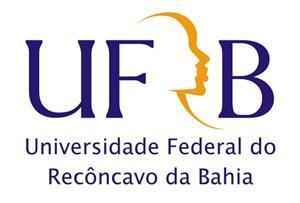 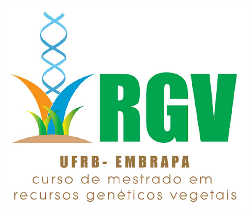 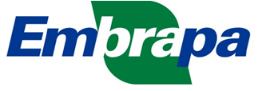 MATRÍCULA 2022Discente:Bolsa: E-Mail:                                                             Telefone: Título do projeto:Orientador: Co-Orientador: Co-Orientador: DISCIPLINASCruz das Almas, _________________________________________________________________Assinatura do aluno_________________________________Assinatura do Orientador CÓDIGONOME DA DISCIPLINA